上海市“星光计划”第十届职业院校技能大赛（中职组）动画片设计与制作赛项赛务手册一、比赛时间地点安排二、比赛轮转方案三、赛场示意图、交通方式及联系人1. 赛场说明及示意图赛场：4号楼607室、609室、610室报到、抽签、休息处：4号楼504室、506室、513室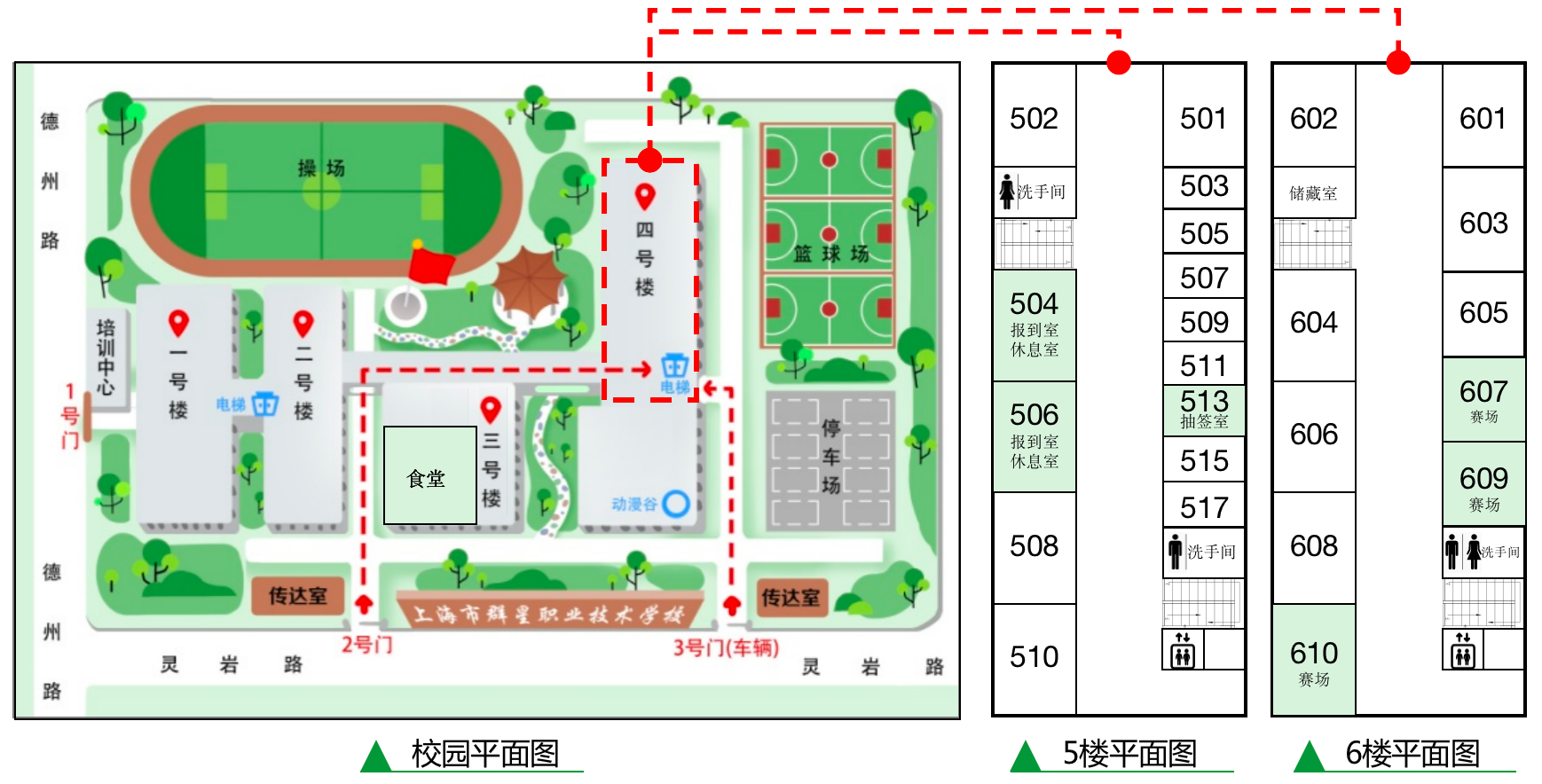 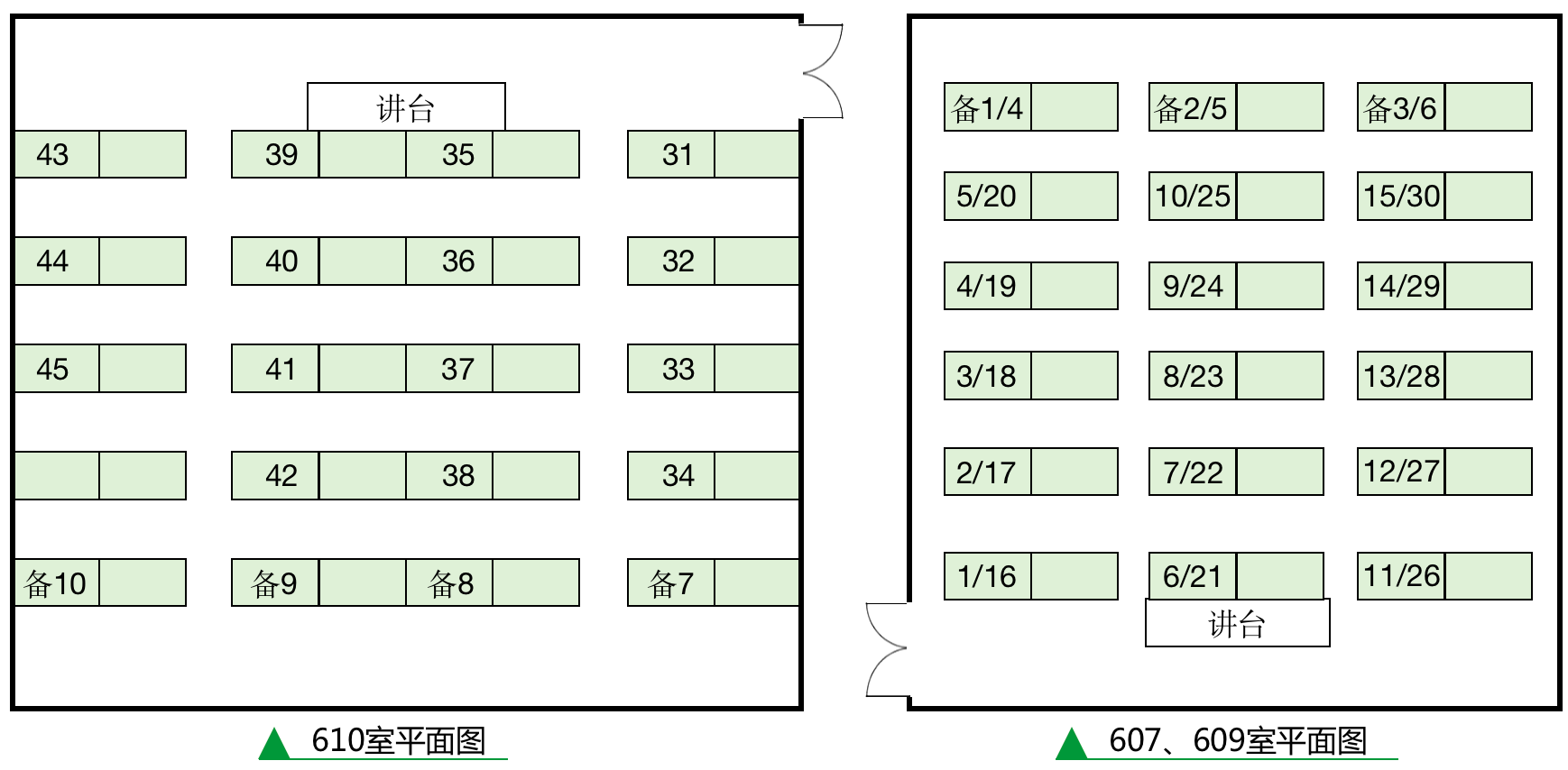 2. 群星职校周边交通3. 联系人及联系方式赛场联系人： 彭茵       联系电话：13764980981四、赛前熟悉场地时间：2023年4月7日（周五）下午13:00-15:00                           地点：上海市群星职业技术学校（上海市浦东新区德州路240号）        4号楼506室联系人：彭茵       联系电话：13764980981五、参赛学校六、赛事纪律1.选手凭身份证或学生证，参赛证进入赛场；2.选手禁止携带任何电子信息产品进入赛场；3.选手在参赛的过程中禁止相互之间随意交流，在参赛过程中有需求都需要举手示意相应的工作人员；4.比赛期间所有的比赛事项一律听从裁判统一发布的信息，有任何疑议及时反馈，严禁扰乱赛场秩序；5.比赛期间任何选手都不允许随意走动或离开自己的比赛位置，擅自离开比赛区域的参赛选手，视为自动放弃比赛；6.选手交卷后需迅速离开考场，不得在赛场停留；7.比赛开始30分钟后选手禁止入场、比赛开始30分钟内选手禁止交卷；8.竞赛期间带队教师禁止进入竞赛区域；9.停车：参赛学校车辆从三号门门进入，按指定的地方停靠。10.按照上海中小学2023年春季学期开学防控工作指南要求执行： （1）校门口设置检测通道，进校门前，需进行体温检测。（2）若有体温异常，需由复查人员（卫生老师）使用水银体温计复查。应及时做好防护转运至校内临时留观，第一时间告知领队并指导领队安全接护学生回家或就医，不建议带病进赛场。（3）如参赛期间出现身体不适或急危重症情况，学校立即启用应急预案，积极发挥校地协同机制，在属地卫生健康部门支持、指导下，配合做好应急处置工作，并与家长随时保持沟通，并做好心理疏导。日期地点比赛时间参赛选手2023年4月8日（周六）上海市群星职业技术学校（上海市浦东新区德州路240号）8：00-12：0045人时间安排地点地点7:00-7:15各校领队、选手报到休息室报到地点4号楼504、4号楼5067:15-7:45参赛队伍抽签抽签地点4号楼5137:45-8:00参赛选手进入竞赛场地1-15号进入4-607；16-30号进入4-609；31-45号进入4-610。比赛地点4号楼6074号楼6094号楼6108:00-12:00《动画片设计与制作》项目竞赛时间比赛地点4号楼6074号楼6094号楼61012:00-12:15参赛选手离场公交线路： 610、浦东36路、83、177、973、978、627、782、955、980、981、576、638、787、976、781、818、454、761、万周专线、沪唐专线、周南线、1076地铁： 地铁8号线、13号线成山路站3号口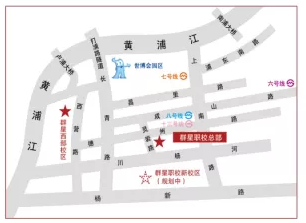 序号参赛单位全称人数1上海市工业技术学校3人2上海市材料工程学校3人3上海新闻出版职业技术学校3人4上海市南湖职业学校3人5上海市信息管理学校3人6上海市第二轻工业学校3人7上海市商业学校3人8上海市群星职业技术学校3人9上海信息技术学校3人10中华职业学校3人11上海第二工业大学附属振华外经职业技术学校3人12上海市行政管理学校3人13上海市浦东外事服务学校3人14上海市现代职业技术学校3人15上海市大众工业学校3人合  计45人